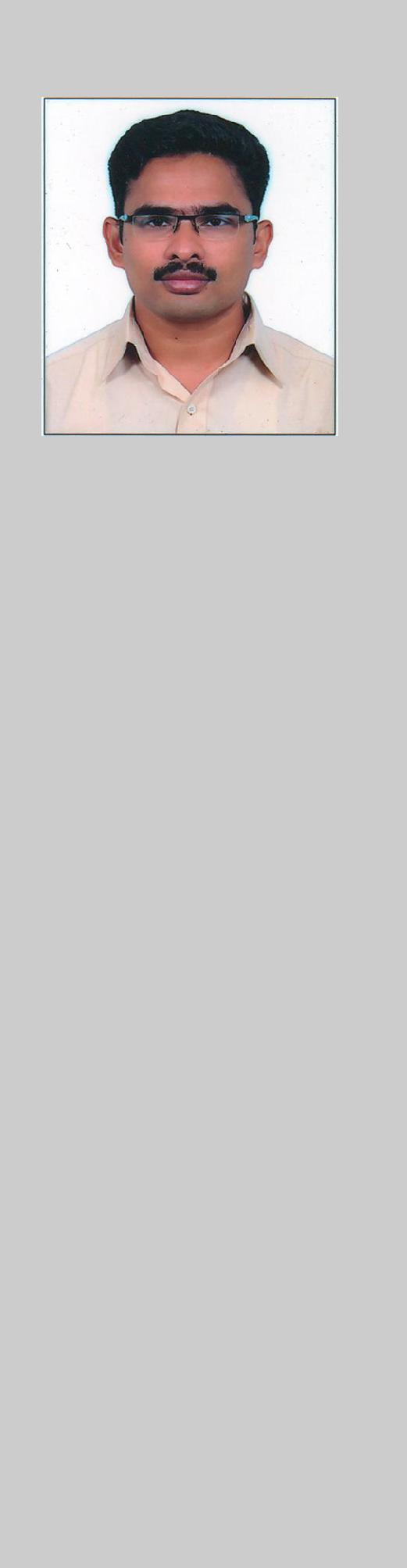 CURRICULUM VITAESonu DubaiUAEE-mailSonu.382022@2freemail.com CAREER STATEMENT“An accountant is responsible for examining, analysing and preparing financial records and statements for an organization. I am flexible, focused andmaintain a calm and professional demeanour at all times, even when working under pressure. During the time of my job with Chartered Accountant, I have engaged in the auditing of many public and private sector undertakings both Trading andNon- Trading Concerns independently and also I have got an experience in Preparing Day book, Ledgers ,sales Register, Purchase Register, Stock statement, Petty cashstatements, Reconciliation Statements ,E-return filing, Trial Balance, Balance sheet, I am able to handle accounts and finance functions independently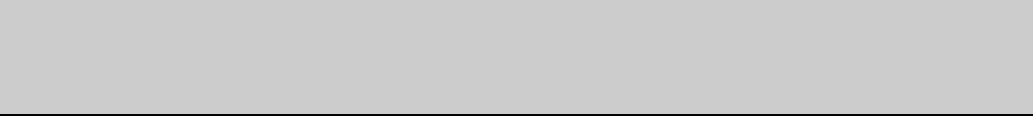 Career ObjectiveTo be a part of your esteemed organization in which I can make a significant contribution by virtue of my hard work, sincerity & analytical bent of mind. Looking for a position offering personal growth, challenge and responsibility, where my talents can be effectively utilized.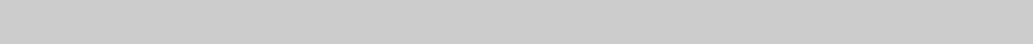 Key Skills and Competencies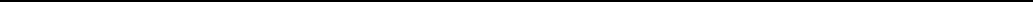 Confidential invoice raising to clients with supporting documents and following up receivable with vendors in a timely mannerPetty cash management.Preparing sales report on a daily basis.Preparing cash flow statements for financial planning.Managing day to day Accounting activities and posting accounting entries.Preparing various MIS.Reconciliation of banks and client’s accounts periodically.Preparing cheques and bank transfer.Preparing Payroll and issuing salary.Coordinating with external auditor and solving issues at timely and take remedial action to avoid same in future.Leading Annual Audit.Preparing monthly Profit and loss account and reporting to DirectorsPreparing essential financial statements like Trial Balance, Profit &Loss and Balance sheet etc.Prepares asset, liability, and capital account entries by compiling and analyzing account information.Documents financial transactions by entering account information.Recommends financial actions by analyzing accounting options.Summarizes current financial status by collecting information; preparing balance sheet, profit and loss statement, and other reports.Substantiates financial transactions by auditing documents.Maintains accounting controls by preparing and recommending policies and procedures.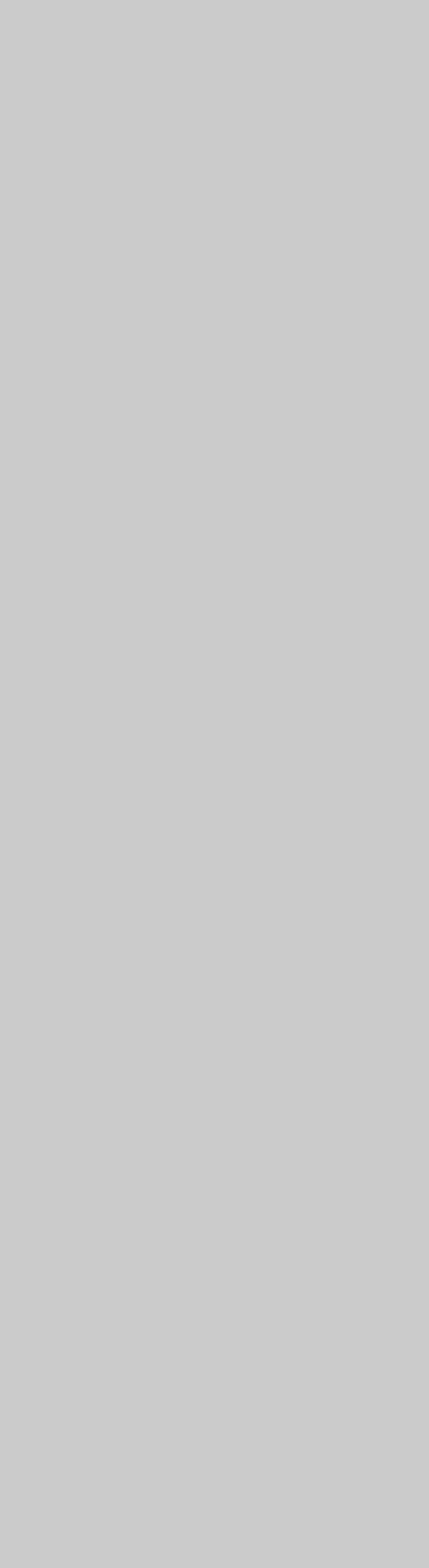 both in computerized and manual environment. During the time of my job in Oriental Fasteners and Galvanizing L.L.C I have much experience in Bills receivables, preparation of LC and CAD documents, Visa processing, create new hirefolders and orientation paperwork, Create and organize existing and new employee files etc. I am confident that with my skills and experience, I would make an excellent member of your team.”Sonu CAREAS OF EXPERTISEAuditingAccount AnalysisAccounts PayableBank ReconciliationsAccounts receivableCorporate TaxIncome TaxPayroll LiabilitiesProfit and LossTrial BalanceBalance SheetPERSONAL SKILLInnovation and flair Communication skills Target orientated Team work Decision making Perseverance Attention to detail ConfidenceWork Experience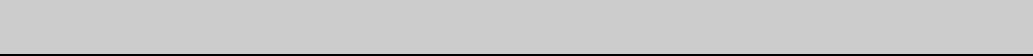 AccountantOriental Fasteners & Galvanizing L.L.CAl-Thaweelah, KizadAbu Dhabi, UAEDecember 2015 to April 2018Audit AssistantThomas Varghese & Associates chattered Accountant firmAdoor, Pathamthitta, KeralaMay 2011 to December 2015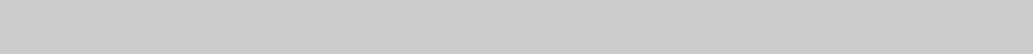 Academic QualificationDegree of Bachelor of CommerceMG UniversityKerala,IndiaPre Degree in CommerceKerala UniversityKerala, IndiaSoftware SkillsTALLY ERP 9MS Office,Internet Concepts, Ms-AccessAccounting Software ShortcutsPersonal InformationI hereby declare that the information given above is true to the best of my knowledge and assure that if given an opportunity to join in your esteemed organization I will discharge my duties with sincerity & honesty to the satisfaction of my superiors and clients as well.Dubai	Sonu Nationality:IndianVisa Status:Visit visaDate of birth:16th May 1983Marital Status:SingleLanguages:English, Malayalam, Hindi